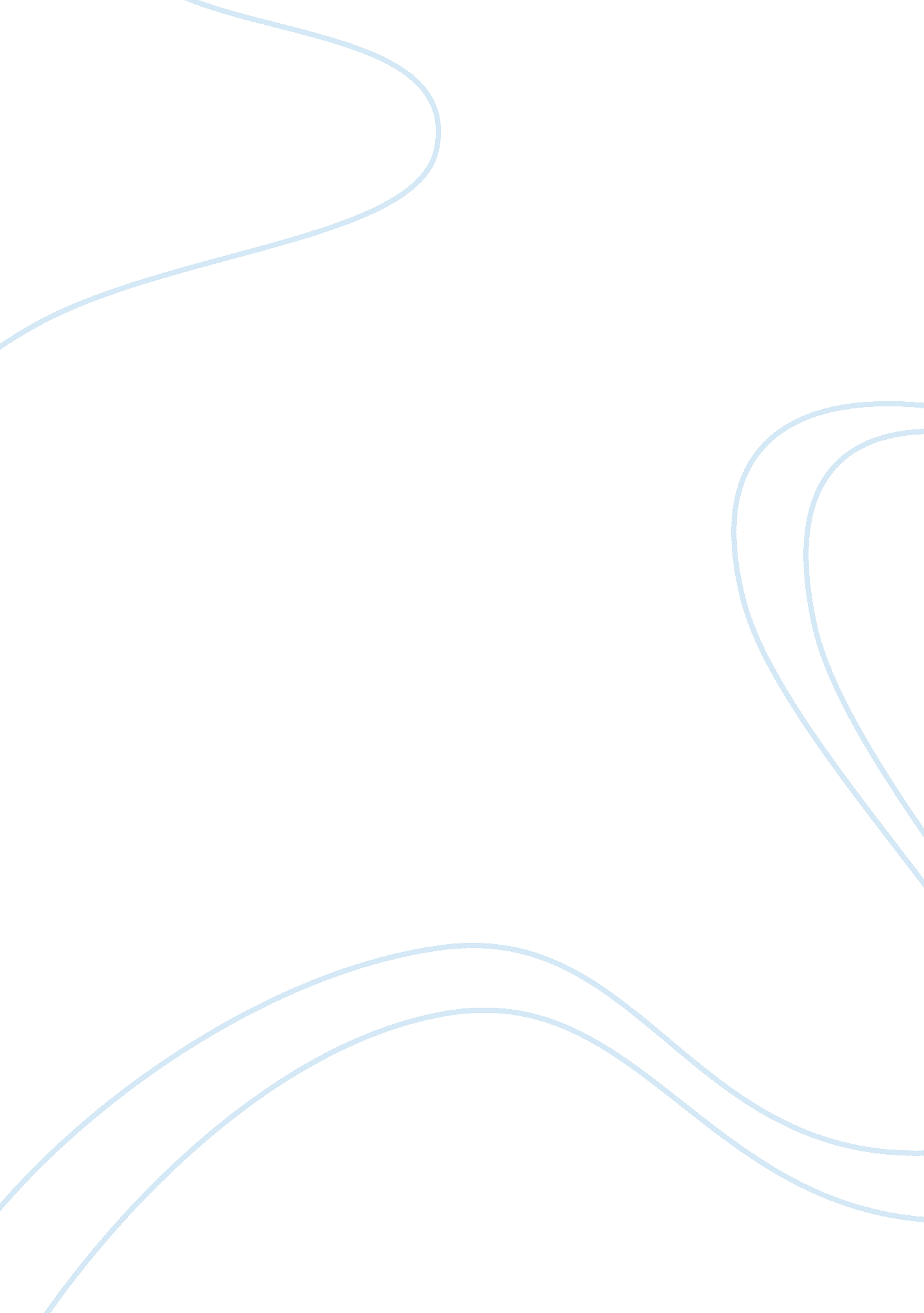 Chooose 3 companies in the public traits on nyse and name the symbol, company ove...History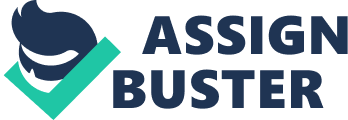 New York Stock Exchange company profile Bank of America Corporation happens to be a bank holding, as well as a financial holding company. BAC, via its subsidiaries, offers both banking, as well as nonbanking financial services, in addition to its products all through the United States, along with selected international markets. 
reccomendations: it doesn’t matter what you are going to do with the stock: hold it, sell it or buy it ! 
stock performance : BAC 
company profile : Citigroup Inc. is appointed as a financial services holding company, and its businesses are responsible for providing governments, consumers, institutions and corporations with a wide variety of financial services and products, comprising of corporate, consumer banking and credit cards. 
reccomendations: I will sell it. 
stock performance : Citigroup Inc 
company profile : Morgan Stanley is a financial services company that via its subsidiaries, as well as its affiliates, offers its products, along with its services to customers and a group of clients, comprising of governments, consumers, institutions and corporations. 
industry profile: growth and decline, leaders in their position. 
reccomendations: I wish to buy it. 
stock performance : Morgan Stanley 
Work Cited: 
Sobel, Robert. N. Y. S. E.: a history of the New York Stock Exchange, 1935-1975. New York: Weybright and Talley, 1975. Print. 